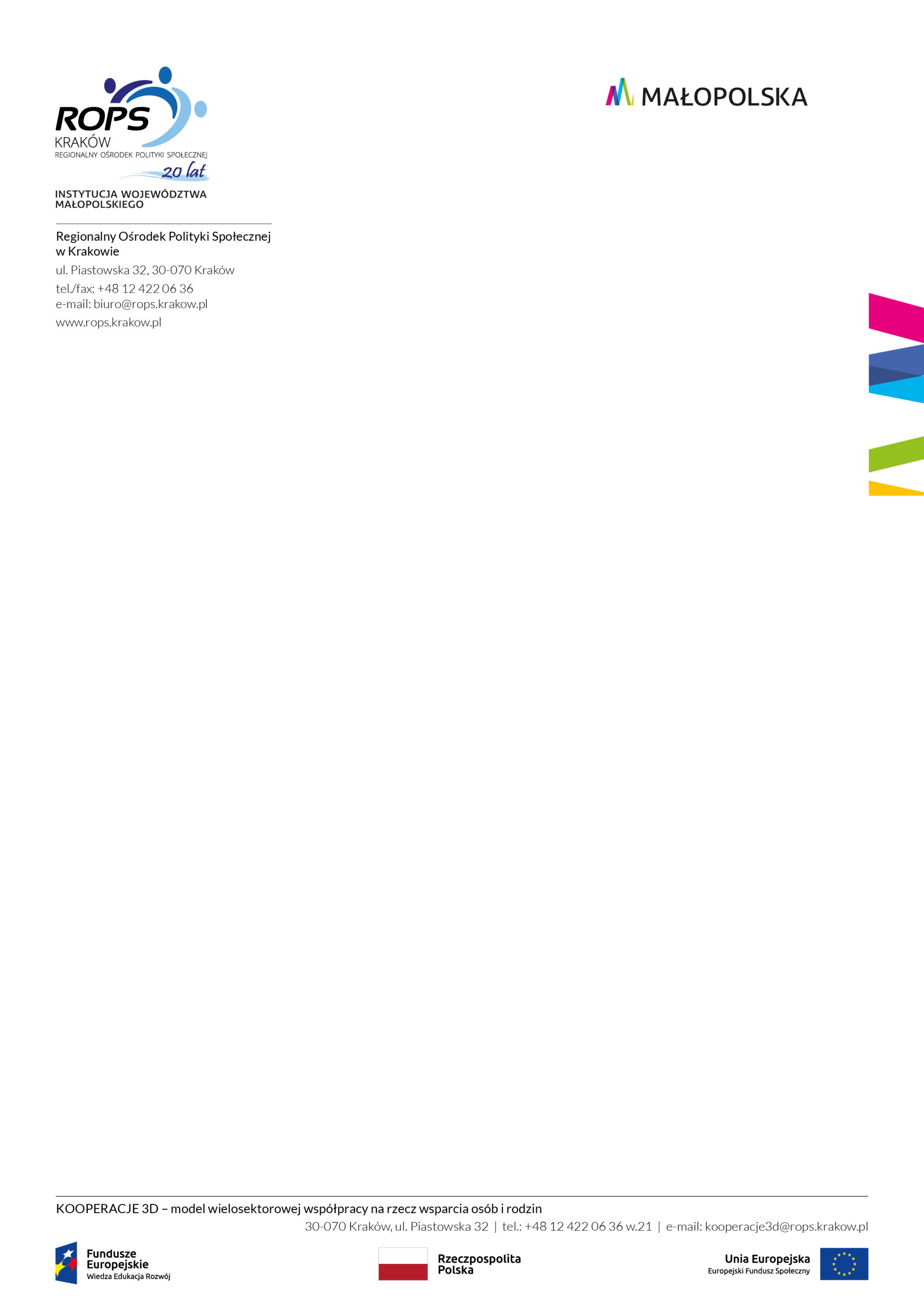 Program spotkania edukacyjnego „Kto potrzebny w kooperacji? 
Kluczowi partnerzy, ich kompetencje i ograniczenia”Termin:  24.09.2019 Miejsce: Wyższa Szkoła Europejska im. ks. Józefa Tischnera w Krakowie,       al. Jana Pawła II 39aProwadzący:Anna Stokłosa – Radca Prawny9:30 – 9:45Przywitanie uczestników.9:45 – 11:30Postawy prawne funkcjonowania i kompetencje poszczególnych instytucji  pomocy i integracji społecznej oraz podmiotów innych polityk sektorowych.11:30 – 11:45Przerwa kawowa. 11:45 – 13:00Podstawy prawne wielosektorowej współpracy na rzecz wsparcia osób i rodzin pomiędzy ośrodkiem pomocy społecznej a innymi instytucjami. Narzędzia prawne w przypadku braku realizacji obowiązku współpracy wbrew ustawowym kompetencjom.13:00 – 13:30Obiad. 13:30 – 14:15Ograniczenia i szanse współpracy.14:15-15:15Ochrona danych osobowych według RODO a udostepnienie informacji dotyczącej klienta pomocy społecznej.15:15-15:30Podsumowanie i zakończenie spotkania. 